                   MINUTES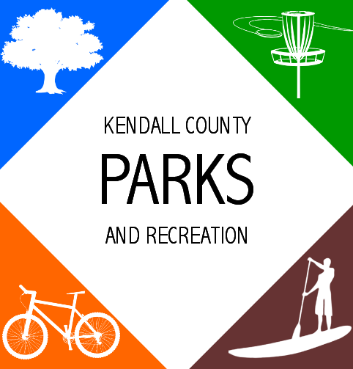                  Parks Advisory Board Meeting                 5:30 PM- May 17, 2022                 Ring Mountain Event Center                 716 FM 289 Comfort, TX 78013The Parks Advisory Board of Kendall County was called to order on Tuesday, May 17, 2022, at 5:30 PM, at the Ring Mountain Event Center, 716 FM 289 Comfort, TX 78013, with the following members present:Board Present:	Dale Bransford (Precinct 1)			Brent Evans (Precinct 2)			Jed Mazour (Precinct 2)			Maritza Gonzalez-Cooper (Precinct 2)			Patricia Ptak (Precinct 3)			Andrew Robinson (Precinct 4)Board Absent:	Jonathan Piper (Precinct 1)			Frederick Cook (Precinct 1)Brad Gessner (Precinct 4)Staff Present:		Parks Director, Daniel Vetter			Administrative Manager, Joe ReissigCall to OrderCall to order at 5:33 PM by Chair Maritza Gonzalez-CooperPublic CommentsNo one wished to address the Advisory Board.Approval of Minutes1. Adoption of MinutesMotion to adopt minutes from April 26, 2022 Andrew Robinson moved to approve the minutes, with Dale Bransford seconding the motion. Passed by the following voters:Ayes: 	Chair of the Parks Advisory Board Maritza Gonzalez-Cooper, Vice Chair of the Parks Advisory Board Dale Bransford, Brent Evans, Jed Mazour, Andrew Robinson, and Patricia Ptak.Announcements/Reminders1. Parks Director Daniel Vetter updated the board regarding the 48-acre tract on the Guadalupe River in Comfort, TX.2. Parks Director Daniel Vetter updated the board regarding the removal of Old River Bend Road at James Kiehl River Bend Park.3. Parks Director Daniel Vetter informed the board of the installation of the Joshua Springs Park signs east and west bound of I-10 done by the Texas Department of Transportation.Consideration and ActionNo consideration or action was taken.Staff Reports1. Parks Director Daniel Vetter updated the board on the budget for fiscal year 2023.Future Agenda Items1. Schedule a meeting with legal counsel regarding Friends of the Kendall County Parks 501c3.AdjournmentMotion to adjourn made by Dale Bransford and seconded by Andrew Robinson at 6:45 PM.